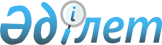 Қазақстан Республикасы Үкiметiнiң 2002 жылғы 26 желтоқсандағы N 1380 қаулысына өзгерiстер мен толықтырулар енгізу туралы
					
			Күшін жойған
			
			
		
					Қазақстан Республикасы Үкіметінің 2005 жылғы 21 қаңтардағы N 44 Қаулысы. Күші жойылды - Қазақстан Республикасы Үкіметінің 2016 жылғы 7 сәуірдегі № 185 қаулысымен      Ескерту. Күші жойылды - ҚР Үкіметінің 07.04.2016 № 185 (алғашқы ресми жарияланған күнінен бастап қолданысқа енгізіледі) қаулысымен.      Қазақстан Республикасының Yкiметi  ҚАУЛЫ ЕТЕДI: 

      1. "Қазақстан Республикасының Әдiлет министрлігі қылмыстық-атқару жүйесiнiң арнайы атақтар берiлген қызметкерлерiнiң нысанды киiм үлгiлерi мен тиесiлiк нормаларын бекiту туралы" Қазақстан Республикасы Үкiметiнiң 2002 жылғы 26 желтоқсандағы N 1380  қаулысына (Қазақстан Республикасының ПҮКЖ-ы, 2002 ж., N 46, 470-құжат) мынадай өзгерiстер мен толықтырулар енгiзiлсiн: 

      көрсетiлген қаулымен бекiтiлген Қазақстан Республикасының Әділет министрлiгi қылмыстық-атқару жүйесiнiң арнайы атақтар берiлген қызметкерлерiнiң нысанды киiм үлгiлерi мен тиесілік нормаларында: 

      1-тараудың тақырыбында: 

      "киiм нысаны" деген сөздер "нысанды киiмi" деген сөздермен ауыстырылсын; 

      "органдарының" деген сөз алынып тасталсын; 

      1-тармақ алынып тасталсын; 

      2-тармақта: 

      мемлекеттiк тiлдегі мәтiнде бiрiншi абзацтағы "Бiр киер салтанат киiм нысаны" деген сөздер "Парадтық-салтанаттық нысанды киiм" деген сөздермен ауыстырылсын; 

      1) тармақшада: 

      үшіншi абзацта: 

      "бip қаусырмалы салтанатты кию мундирi" деген сөздер "қос қаусырмалы парадтық-салтанаттық мундир" деген сөздермен ауыстырылсын; 

      "сұрғылт" деген сөздiң мемлекеттік тiлдегi мәтiнi өзгерiссiз қалдырылсын; 

      "Китель" деген сөз "Мундир" деген сөзбен ауыстырылсын; 

      "офицерлер құрамының" деген сөздер "басшы құрамның" деген сөздермен ауыстырылсын; 

      жетiншi абзац мынадай редакцияда жазылсын: 

      "қара түсті былғары туфли"; 

      сегiзiншi абзацтағы "бәтiңке" деген сөз "қысқа қонышты бәтiңке" деген сөздермен ауыстырылсын; 

      2) тармақшада: 

      үшiншi абзацтағы "офицерлер құрамының" деген сөздер "басшы құрамның" деген сөздермен ауыстырылсын; 

      мемлекеттік тiлдегі мәтінде төртiншi абзацтағы "бiр қаусырмалы салтанат мундирi" деген сөздер "қос қаусырмалы сұрғылт парадтық-салтанаттық мундир" деген сөздермен ауыстырылсын; 

      алтыншы абзацтағы "хром" деген сөз "былғары" деген сөзбен ауыстырылсын; 

      жетiншi абзацтағы "қысқа қонышты бәтiңке" деген сөздер "қысқа қонышты етiк" деген сөздермен ауыстырылсын; 

      сегiзiншi абзац алынып тасталсын; 

      3-тармақта: 

      бiрiншi абзацтағы "киiм нысаны" деген сөздер "нысанды киiм" деген сөздермен ауыстырылсын; 

      1) тармақшада: 

      үшiншi абзацтағы "мундир" және "офицерлер құрамының" деген сөздер "китель" және "басшы құрамның" деген сөздермен ауыстырылсын; 

      алтыншы абзац мынадай редакцияда жазылсын: 

      "қара түсті былғары туфли"; 

      жетiншi абзацтағы "бәтiңке" деген сөз "қысқа қонышты бәтiңке" деген сөздермен ауыстырылсын; 

      2) тармақшада: 

      үшiншi абзацтағы "офицерлер құрамының" деген сөздер "басшы құрамның" деген сөздермен ауыстырылсын; 

      алтыншы абзацтағы "қысқа қонышты бәтiңке" деген сөздер "қысқа қонышты етiк" деген сөздермен ауыстырылсын; 

      жетiншi абзац алынып тасталсын; 

      сегiзiншi абзацтағы "қолғап" деген сөздiң алдынан "былғары" деген сөзбен толықтырылсын; 

      тоғызыншы абзацтағы "қаракөк" деген сөз "қара" деген сөзбен ауыстырылсын; 

      оныншы абзацта: 

      "Салтанаттық киiм нысанын" деген сөздер "Парадтық-салтанаттық нысанды киiмдi" деген сөздермен ауыстырылсын; 

      "бiр киер салтанат және күнделiктi киiм нысанын кию кезiнде мундир мен" деген сөздер "күнделіктi нысанды киiм кию кезiнде" деген сөздермен ауыстырылсын; 

      он екiншi және он бесiншi абзацтардағы "киiм нысанын" деген сөздер "нысанды киiмдi" деген сөздермен ауыстырылсын; 

      он үшiншi абзацтағы "сұр" деген сөз "қаракөк" деген сөзбен ауыстырылсын; 

      он алтыншы абзацта: 

      "қос маусымдық пальто" деген сөздерден кейiн ", қара түсті қысқа қонышты бәтiңке" деген сөздермен толықтырылсын; 

      "киiм нысанын" және "киiм нысанына" деген сөздер "нысанды киiмді" және "нысанды киiмге" деген сөздермен ауыстырылсын; 

      "қаракөк" деген сөз "қара" деген сөзбен ауыстырылсын; 

      мемлекеттiк тiлдегi мәтiнде он тоғызыншы абзацтағы "салтанат мундирiне" деген сөздер "парадтық-салтанаттық мундирге" деген сөздермен ауыстырылсын, "көмкермесi бар" деген сөздерден кейiн "жазғы нысанды киiм кию кезiнде сұр түстес, қысқы нысанды киiм кию кезiнде" деген сөздермен толықтырылсын; 

      жиырмасыншы абзац алынып тасталсын; 

      2-тараудың тақырыбы мынадай редакцияда жазылсын: 

      "2. Қылмыстық-атқару жүйесiнiң аға, орта, кiшi басшы және қатардағы құрамының нысанды киiмi"; 

      4-тармақта: 

      бiрiншi абзац мынадай редакцияда жазылсын: 

      "4. Парадтық-салтанаттық нысанды киiм:"; 

      1) тармақшада: 

      үшiншi абзацта: 

      "китель", "Китель" және "Кительдiң" деген сөздер "мундир", "Мундир" және "Мундирдiң" деген сөздермен ауыстырылсын; 

      "ҚАЖ-дың" деген аббревиатура алынып тасталсын; 

      алтыншы абзац мынадай редакцияда жазылсын: 

      "қара түсті былғары туфли"; 

      жетiншi абзацтағы "бәтiңке" деген сөз "қысқа қонышты бәтiңке" деген сөздермен ауыстырылсын; 

      2) тармақшада: 

      үшiншi абзацтағы "ҚАЖ-дың" деген аббревиатура алынып тасталсын; 

      төртiншi абзацтағы "китель" деген сөз "мундир" деген сөзбен ауыстырылсын; 

      сегізiнші абзац мынадай редакцияда жазылсын: 

      "қысқа қонышты былғары етiк"; 

      тоғызыншы абзац алынып тасталсын; 

      мынадай мазмұндағы оныншы және он бiрiншi абзацтармен толықтырылсын: 

      "ақ түсті бөкебай; 

      қара түсті жүн биялай"; 

      5-тармақта: 

      бiрiнші абзацтағы "киiм нысаны" деген сөздер "нысанды киiм" деген сөздермен ауыстырылсын; 

      1) тармақшада: 

      үшiншi абзацтағы "ҚАЖ-дың" деген аббревиатура алынып тасталсын; 

      мынадай мазмұндағы алтыншы, жетіншi және сегiзiншi абзацтармен толықтырылсын: 

      "белбеуi, сыдырма iлгегi, жеңiнде белгісi бар күнделiкті жүн күрте; 

      тыңдаушыларға (курсанттарға) және мекемелердiң бақылаушы құрамына арналған аралас жеңiл матадан тiгiлген, жеңi ұзын және қысқа және жеңiнде белгiсi бар жейде; 

      тыңдаушыларға (курсанттарға) және мекемелердiң бақылаушы құрамына арналған аралас жеңiл матадан тiгiлген, балағын сыртқа шығарып киетiн күнделікті шалбар;"; 

      алтыншы абзац мынадай редакцияда жазылсын: 

      "қара түстi былғары туфли"; 

      жетiншi абзацтағы "бәтіңке" деген сөз "қысқа қонышты бәтiңке" деген сөздермен ауыстырылсын; 

      2) тармақшада: 

      үшiншi абзацтағы "ҚАЖ-дың" деген аббревиатура алынып тасталсын; 

      мынадай мазмұндағы алтыншы абзацпен толықтырылсын: 

      "сыртта қызмет ететiн кезекшi ауысымға арналған жылы шалбар;"; 

      жетiншi және тоғызыншы абзацтар алынып тасталсын; 

      он бiрiншi және он үшiншi абзацтардағы "киiм нысанын" деген сөздер "нысанды киiмдi" деген сөздермен ауыстырылсын; 

      он екiншi абзацта: 

      "сұрғылт" деген сөз "қаракөк" деген сөзбен ауыстырылсын; 

      "жемпiрдi" деген сөзден кейiн "немесе белбеуi, сыдырма iлгегі бар күнделiкті жүн күртенi" деген сөздермен толықтырылсын; 

      "киіп жүруге рұқсат етіледi." деген сөздердiң алдынан мынадай мазмұндағы он төртіншi, он бесiншi, он алтыншы, он жетiншi, он сегiзiншi, он тоғызыншы, жиырмасыншы және жиырма бiрiншi абзацтармен толықтырылсын: 

      "қара түсті бөкебай; 

      қара түстi жүн биялай; 

      сыртта қызмет ететiн кезекшi ауысымға арналған үлбiр биялай; 

      сыртта қызмет ететін кезекшi ауысымға арналған пима; 

      су жұқпайтын матадан тiгiлген, алмалы-салмалы қымтамасы, жеңiнде белгісi бар плащ-пальто; 

      су жұқпайтын матадан тiгiлген, қой терiсiнен алмалы-салмалы үлбiр жағасы және қымтамасы, жеңiнде белгiсi бар жылы күрте; 

      мекемелердiң кезекшi ауысымы үшiн тонға арналған жалаң қой терiсiнен тiгiлген қысқа етек үлбiр тон; 

      мекемелердiң бақылаушы құрамы үшін сырттағы жылжымайтын бекеттерге тонға арналған жалаң қой терiсiнен тiгiлген үлбiр тұлып;"; 

      он алтыншы абзацтағы "офицерлердiң салтанат нысанындағы киiмiн кию кезiнде кителіне" деген сөздер "парадтық-салтанаттық мундирге" деген сөздермен ауыстырылсын; 

      он жетiншi абзацтағы "офицерлердiң күнделiкті нысандағы киiмiн кию кезiнде кителiне және плащына" деген сөздер "кительге, плащ-пальтоға және пальтоға" деген сөздермен ауыстырылсын; 

      жиырмасыншы абзацта: 

      "Салтанаттық киiм нысанын" деген сөздер "Парадтық-салтанаттық нысанды киiмдi" деген сөздермен ауыстырылсын; 

      "бiр киер салтанаттық және күнделiктi киiм нысанын кию кезiнде мундир мен" деген сөздер "күнделiктi нысанды киiм кию кезiнде" деген сөздермен ауыстырылсын; 

      3-тараудың тақырыбы мынадай редакцияда жазылсын: 

      "3. Қылмыстық-атқару жүйесiнiң аға, орта, кiшi басшы және қатардағы құрамдағы әйелдерiнiң нысанды киiмi"; 

      6-тармақта: 

      бiрiншi абзац мынадай редакцияда жазылсын: 

      "6. Парадтық-салтанаттық нысанды киiм:"; 

      1) тармақшада: 

      екiншi абзац мынадай редакцияда жазылсын: 

      "алтын түстес кокардасы бар қаракөк түстi берет немесе пилотка;"; 

      үшіншi абзацта: 

      "китель", "Китель" және "Кительдiң" деген сөздер "мундир", "Мундир" және "Мундирдiң" деген сөздермен ауыстырылсын; 

      "ҚАЖ-дың" деген аббревиатура алынып тасталсын; 

      бесiншi абзацтағы "төменгi жағы тарылған" деген сөздер алынып тасталсын; 

      мемлекеттiк тiлдегi мәтiнде жетiншi абзацтағы "хром" деген сөз "былғары" деген сөзбен ауыстырылсын; 

      2) тармақшада: 

      үшiншi абзацтағы "ҚАЖ-дың" деген аббревиатура алынып тасталсын; 

      төртiншi абзацтағы "китель" деген сөз "мундир" деген сөзбен ауыстырылсын; 

      бесiншi абзацтағы "төменгі жағы тарылған" деген сөздер алынып тасталсын; 

      мемлекеттiк тілдегi мәтiнде сегізiншi абзацтағы "хром" деген сөз "былғары" деген сөзбен ауыстырылсын; 

      мемлекеттік тiлдегі мәтінде тоғызыншы абзац мынадай редакцияда жазылсын: 

      "қара түстi қысқа қонышты былғары бәтіңке"; 

      мемлекеттік тілдегi мәтiнi мынадай мазмұндағы оныншы және он бiрiншi абзацтармен толықтырылсын: 

      "ақ түсті бөкебай; 

      қара түсті жүн биялай."; 

      7-тармақта: 

      бiрiншi абзацтағы "киiм нысаны" деген сөздер "нысанды киiм" деген сөздермен ауыстырылсын; 

      1) тармақшада: 

      екiншi абзац мынадай редакцияда жазылсын: 

      "алтын түстес кокардасы бар қаракөк түстi берет немесе пилотка;"; 

      үшінші абзацтағы "ҚАЖ-дың" деген аббревиатура алынып тасталсын; 

      бесiншi абзацтағы "төмен жағы тарылған" деген сөздер алынып тасталсын; 

      мемлекеттік тiлдегі мәтiнде жетiншi абзацтағы "хром" деген сөз "былғары" деген сөзбен ауыстырылсын; 

      мемлекеттiк тiлдегi мәтiнде мынадай мазмұндағы сегiзiншi, тоғызыншы және оныншы абзацтармен толықтырылсын: 

      "белбеуi, сыдырма iлгегi, жеңiнде белгісi бар күнделiктi жүн күрте; 

      тыңдаушыларға (курсанттарға) және мекемелердiң бақылаушы құрамына арналған аралас жеңiл матадан тiгiлген, жеңi ұзын және қысқа және жеңiнде белгiсi бар жейде; 

      тыңдаушыларға (курсанттарға) және мекемелердiң бақылаушы құрамына арналған аралас жеңiл матадан тiгiлген, балағын сыртқа шығарып киетiн күнделiктi шалбар;"; 

      2) тармақшада: 

      үшінші абзацтағы "ҚАЖ-дың" деген аббревиатура алынып тасталсын; 

      бесiншi абзацтағы "төменгi жағы тарылған" деген сөздер алынып тасталсын; 

      мынадай мазмұндағы алтыншы абзацпен толықтырылсын: 

      "сыртта қызмет ететiн кезекшi ауысымға арналған жылы шалбар;"; 

      мемлекеттік тілдегі мәтiнде тоғызыншы абзац алынып тасталсын; 

      мемлекеттiк тiлдегі мәтiн мынадай мазмұндағы оныншы, он бiрiншi, он екiншi және он үшiншi абзацтармен толықтырылсын: 

      "қара түсті бөкебай; 

      қара түстi жүн биялай; 

      сыртта қызмет ететiн кезекшi ауысымға арналған үлбiр қолғап; 

      сыртта қызмет ететiн кезекшi ауысымға арналған пима."; 

      мемлекеттiк тілдегі мәтiнде он бiрiншi абзацта: 

      "пилотканы" деген сөз "алтын түстес кокардасы бар қаракөк түстi берет немесе пилотка" деген сөздермен ауыстырылсын; 

      "киiм нысанын" деген сөздер "нысанды киiмдi" деген сөздермен ауыстырылсын; 

      мемлекеттiк тілдегi мәтiнде он екiншi абзацта: 

      "сұр" деген сөз "қаракөк" деген сөзбен ауыстырылсын; 

      "немесе сыдырма iлгегi бар, қаракөк түсті күнделiктi жүн күрте" деген сөздермен толықтырылсын; 

      мемлекеттiк тiлдегi мәтiнде он үшiншi абзацтағы "киiм нысанын" деген сөздер "нысанды киiмдi" деген сөздермен ауыстырылсын; 

      мемлекеттік тiлдегi мәтiнде он төртiншi абзацтағы "көйлек" деген сөзден кейiн ";" белгiсi қойылып, мынадай мазмұндағы он бесiншi, он алтыншы, он жетiншi, он сегiзiншi және он тоғызыншы абзацтармен толықтырылсын: 

      "cу жұқпайтын матадан тiгiлген, қой терiсiнен алмалы-салмалы үлбiр жағасы және қымтамасы, жеңiнде белгісi бар қаракөк түстi жылы күрте; 

      су жұқпайтын матадан тiгiлген, алмалы-салмалы қымтамасы бар плащ-пальто; 

      мекемелердiң кезекшi ауысымы үшiн тонға арналған жалаң қой терiсiнен тiгiлген қысқа етек үлбiр тон; 

      мекемелердiң бақылаушы құрамы үшiн сырттағы жылжымайтын бекеттерге тонға арналған жалаң қой терiсiнен тігілген үлбiр тұлып; 

      қара түсті қысқа қонышты былғары етiк"; 

      мемлекеттік тiлдегі мәтiнде он алтыншы абзацтағы "офицерлердiң салтанатты киiм нысанын киюi кезiнде кительге" деген сөздер "парадтық-салтанаттық мундирге" деген сөздермен ауыстырылсын; 

      мемлекеттік тiлдегі мәтiнi мынадай мазмұндағы он жетiншi абзацпен толықтырылсын: 

      "кительге, плащ-пальто мен пальтоға - теңбіл түсті көмкермесi бар алтын түстес;"; 

      он тоғызыншы абзацта: 

      "Салтанаттық киiм нысанын" деген сөздер "Парадтық-салтанаттық нысанды киiмдi" деген сөздермен ауыстырылсын; 

      "киiм нысанын кию кезiнде мундир мен" деген сөздер "нысанды киiмдi кию кезiнде" деген сөздермен ауыстырылсын; 

      4-тарау және 8, 9-тармақтар алынып тасталсын; 

      5-тараудың тақырыбы мынадай редакцияда жазылсын: 

      "5. Қылмыстық-атқару жүйесiнiң басшы және қатардағы құрамының нысанды киiмiнiң айырым белгілерiнің сипаттамасы"; 

      10-тармақта: 

      үшiншi абзацтағы "салтанаттық" деген сөз "парадтық-салтанаттық" деген сөздермен ауыстырылсын; 

      төртiншi абзацтағы "жұлдызшалар," деген сөзден кейiн "бұрыштамалар" деген сөзбен толықтырылсын; 

      11-тармақта: 

      1) тармақшада: 

      мемлекеттік тiлдегi мәтінде бiрiншi абзацтағы "салтанаттық және бiр киер" деген сөздер "парадтық-салтанаттық" деген сөзбен ауыстырылсын; 

      мемлекеттiк тiлдегi мәтінде үшіншi абзацтағы "бip киер" деген сөздер "жазғы нысанды киiм кию кезiнде парадтық-салтанаттық" деген сөздермен ауыстырылсын; 

      12-тармақта: 

      бiрiншi абзац мынадай редакцияда жазылсын: 

      "12. Қылмыстық-атқару жүйесiнің аға және орта басшы құрамының погондары:"; 

      1) тармақшада: 

      бiрiншi абзацтағы "салтанаттық" деген сөз "парадтық-салтанаттық" деген сөзбен ауыстырылсын; 

      екiншi абзацта: 

      "көмкермелерi бар" деген сөздерден кейiнгі "алтын түстес" деген сөздер алынып тасталсын; 

      "офицер құрамының" деген сөздер "басшы құрамның" деген сөздермен ауыстырылсын; 

      "әскери атағына" деген сөздер "әскери атақтар үшiн белгіленгенге" деген сөздермен ауыстырылсын; 

      "қандай да бiр басшы құрамға жататындығын айқындайтын", "Кiшi және қатардағы басшы құрамның погондарында жарықтар болмайды." деген сөздер алынып тасталсын; 

      2) тармақшаның екiншi абзацында: 

      "өрнегi" деген сөздiң алдынан "жиегi бойынша" деген сөздермен толықтырылсын; 

      "қаракөк түсті", ", қандай да бiр басшы құрамға жататындығын айқындайтын", "Кіші және қатардағы басшы құрамда жолақтар болмайды." деген сөздер алынып тасталсын; 

      13-тармақ мынадай редакцияда жазылсын: 

      "13. Қылмыстық-атқару жүйесiнiң кiшi және қатардағы басшы құрамының погондары: 

      1) парадтық-салтанаттық погондар: 

      теңбiл түстi көмкермесi бар парадтық-салтанаттық погондар, олардың бұрыштамаларының не жұлдызшаларының төменгi бөлігінде белгiленген әскери атағына сәйкес: "Кiшi сержант", "Сержант", "Аға сержант", "Старшина", "Прапорщик", "Аға прапорщик" деген жазулар орналасады. Кiшi басшы және қатардағы құрамның погондарында жарықшалар болмайды; 

      2) күнделiктi погондар: 

      теңбiл түстi көмкермесi бар погондар, олардың бұрыштамаларының не жұлдызшаларының төменгi бөлiгінде белгiленген әскери атағына сәйкес: "Кiшi сержант", "Сержант", "Аға сержант", "Старшина", "Прапорщик", "Аға прапорщик" деген жазулар орналасады. Кiшi басшы және қатардағы құрамның погондарында жарықшалар болмайды; 

      3) қылмыстық-атқару жүйесi оқу орындары тыңдаушыларының (курсанттарының) погондары қылмыстық-атқару жүйесiнiң басшы және қатардағы құрамы үшiн белгіленген және берiлген арнайы атаққа сәйкес келедi, олардың төменгi бөлiгiнде "К" әрпi орналасады."; 

      14-тармақта: 

      екiншi абзацтағы "Қазақстан Республикасының Әдiлет министрлiгi ҚАЖ-дың" деген сөздер "қылмыстық-атқару жүйесінің аға, орта, кiшi басшы және қатардағы құрамының" деген сөздермен ауыстырылсын; 

      мынадай мазмұндағы үшiншi және төртiншi абзацтармен толықтырылсын: 

      "жоғары басшы құрамның жеңдегі белгісiнде: ортасында жиегi алтындаған зер жiптен тігілген Мемлекеттiк елтаңба бейнесi: iшкi периметрi бойынша - алтындаған зер жiптен көмкерме, жоғарғы бөлігінде - "ҚАЗАҚСТАН" деген жазу, төменгі бөлiгiнде - "ӘДIЛЕТ МИНИСТРЛIГI" деген жазу және алтын түстi бидай масағы тiзiлген, шевронның сыртқы жиегi теңбiл түстi жiппен тiгілген; 

      қылмыстық-атқару жүйесi оқу орындарының тыңдаушылары (курсанттары) үшiн парадтық-салтанаттық мундирге және күнделiктi кительге оқу курстары бойынша жеңдерiне тігiс (бұрышы төмен қаратылған алтын түстi оқадан жасалған бұрыштамалар, табаны теңбiл түстi) тігіледi, жеңдегі белгiнiң астынан тiгiледi."; 

      15-тармақта: 

      мәтiндегі "офицер", "офицерлер" деген сөздер "басшы" деген сөзбен ауыстырылсын; 

      бiрiншi және екiншi абзацтарда: 

      "жоғары, аға, орта, кiшi және" деген сөздер алынып тасталсын; 

      "қатардағы" деген сөз "қатардағы және" деген сөздермен ауыстырылсын; 

      мемлекеттiк тiлдегі мәтiнде екiншi абзацтағы "салтанаттық, бiр киер" деген сөздер "парадтық-салтанаттық" деген сөзбен ауыстырылсын; 

      алтыншы абзацтағы "салтанаттық", "Салтанаттық" деген сөздер "парадтық-салтанаттық", "Парадтық-салтанаттық" деген сөздермен ауыстырылсын; 

      жетiншi абзацта: 

      "салтанаттық, бiр киер" деген сөздер "парадтық-салтанаттық" деген сөзбен ауыстырылсын; 

      "кiшi" деген сөзден кейiн "басшы" деген сөзбен толықтырылсын; 

      "органдары", "басшы" деген сөздер алынып тасталсын; 

      "Қазақстан Республикасының Әдiлет министрлiгі қылмыстық-атқару жүйесiнiң арнайы атақтар берiлген қызметкерлерiнiң нысанды киiмдерiнiң тиесiлiк нормалары" деген тарау осы қаулыға қосымшаға сәйкес жаңа редакцияда жазылсын. 

      2. Осы қаулы қол қойылған күнiнен бастап күшiне енедi.        Қазақстан Республикасының 

      Премьер-Министрі Қазақстан Республикасы   

Үкiметiнiң         

2005 жылғы 21 қаңтардағы  

N 44 қаулысына       

қосымша           

          Қазақстан Республикасы Әдiлет министрлiгi 

   қылмыстық-атқару жүйесiнiң арнайы атақтар берiлген 

      қызметкерлерiнiң нысанды киiмдерiнiң тиесілiк 

                      нормалары                       N 1 норма 

   "Қылмыстық-атқару жүйесiнiң жоғары басшы құрамын 

               заттай мүлiкпен жабдықтау"                             Киім-кешек                          Аяқ киім                          Іш киім                          Жарақ       Жабдықтау нормасында көзделген бұйымдар iшiнен бiр бұйымның 

орнына басқасын ауыстыратын бұйымның құны шегінде қалауы бойынша 

беруге рұқсат етіледі. 

      "Қылмыстық-атқару жүйесінің жоғары басшы құрамының нысанды 

киім-кешек бұйымдарында - теңбіл түсті көмкерме (лампас). 

      Погондар мен фурнитураны беру нысандық киім-кешектің әрбір 

бұйымына бөлек жүргізіледі. 

      Ескертпе: 

      1. Ақ және қара түсті бөкебай берiледi.                        N 2 норма 

     "Қылмыстық-атқару жүйесінің орта және аға басшы 

      құрамдағы адамдарын заттай мүлiкпен жабдықтау"                           Киім-кешек                          Аяқ киім                          Іш киім                          Жарақ       Басшы құрам адамдарына погондар мен фурнитура беру әрбiр 

берiлген нысандық киiм-кешек бұйымына алған арнайы атақтарына 

сәйкес бөлек жүргiзiледi. 

      Басшы құрам адамдарына кезектi арнайы атақ берiлгенде, бұрын 

берiлген заттай мүлiк заттары пальтоға, плащ-пальтоға, кительдерге 

және жейделерге 1 жұптан берiлген атағына сәйкес айырым белгілерi 

бар погондарын бере отырып, оларға (қалған кию мерзiмiне) жоспарлық 

қамтамасыз етілуiне есептеледi. 

      Ескертпе: 

      1. Мекемелердiң кезекшi ауысымына берiледi.                        N 3 норма 

     "Қылмыстық-атқару жүйесiнің орта және аға басшы 

      құрамдағы әйелдерін заттай мүлікпен жабдықтау"                          Киім-кешек                          Аяқ киім                          Іш киім                          Жарақ       Аға және орта басшы құрам адамдарына погондар мен фурнитура 

беру әрбiр берiлген нысандық киiм-кешек бұйымына алған арнайы 

атақтарына сәйкес бөлек жүргiзiледi. 

      Басшы құрам адамдарына кезекті арнайы атақ берiлгенде, бұрын 

берiлген заттай мүлiк заттары пальтоға, плащ-пальтоға, кительдерге 

және көйлектерге 1 жұптан берiлген атағына сәйкес айырым белгiлерi 

бар погондарын бере отырып, оларға (қалғаны кию мерзiмiне) жоспарлық 

қамтамасыз етілуiне есептеледi. 

      Ескертпе: 

      1. Мекемелердiң кезекшi ауысымына берiледi.                        N 4 норма 

        "Қылмыстық-атқару жүйесінің қатардағы және 

кіші басшы құрамдағы адамдарын заттай мүлікпен жабдықтау"                          Киім-кешек                          Аяқ киім                          Іш киім                          Жарақ       Ескертпе: 

      1. Мекемелердiң кезекшi ауысымына берiледi.                        N 5 норма 

    "Қылмыстық-атқару жүйесiнiң қатардағы және кiшi 

  басшы құрамдағы әйелдерiн заттай мүлiкпен жабдықтау"                          Киім-кешек                          Аяқ киім                          Іш киім                          Жарақ       Ескертпе: 

      1. Мекемелердiң кезекшi ауысымына берiледi.                       N 6 норма 

  "Қылмыстық-атқару жүйесi оқу орындарының тыңдаушыларын 

        (курсанттарын) заттай мүлікпен жабдықтау"                          Киім-кешек                             Аяқ киім                          Іш киім                          Жарақ       Курсанттарға орта басшы құрамның арнайы атағы берiлгенде, 

сондай-ақ оқу орнын аяқтағанда және қызмет орнына барғанда, бұрын 

берiлген заттай мүлiк заттары кительдерге, күртелерге және жейде- 

лерге 1 жұптан берiлген атағына сәйкес айырым белгілерi бар погон- 

дарын бере отырып, оларға (қалған кию мерзiмiне) жоспарлық 

қамтамасыз етілуiне есептеледi.                        N 7 норма 

        "Қылмыстық-атқару жүйесi оқу орындарының 

        тыңдаушыларын (курсанттарын) (әйелдерді) 

               заттай мүлiкпен жабдықтау"                          Киім-кешек                             Аяқ киім                          Іш киім                          Жарақ       Курсанттар мен тыңдаушыларға орта құрам арнайы атағы беріл- 

генде, сондай-ақ оқу орнын аяқтағанда және қызмет орнына барғанда, 

бұрын берілген заттай мүлік кительдерге, күртелерге және жейделерге 

1 жұптан берілген атағына сәйкес айырым белгілері бар погондарын 

бере отырып, оларға (қалған кию мерзіміне) жоспарлық қамтамасыз 

етілуіне есептеледі.                         N 8 норма 

    "Қылмыстық-атқару жүйесiнің қатардағы және басшы 

    құрамдағы адамдарын, соның ішінде оқу орындарының 

тыңдаушыларын (курсанттарын) мүкаммал мүлiкпен жабдықтау"                          Жылы киімдер       Ескертпе: 

      1. Бұйым бір данадан сырттағы жылжымайтын бекеттерге  

беріледі. 

      2. Бұйым сыртта қызмет ететін кезекші ауысымға беріледі. 
					© 2012. Қазақстан Республикасы Әділет министрлігінің «Қазақстан Республикасының Заңнама және құқықтық ақпарат институты» ШЖҚ РМК
				Р/с 

N Бұйымның атауы Бір қызмет- керге 

арнал- 

ған 

бұйым 

саны Бұйым- 

ның тозу 

мерзімі Бұйымды 

беру 

кезінде 

қолданы- 

латын 

ескертпе 

тармағы- 

ның N 1 2 3 4 5 1 Парадтық-салтанаттық жүн 

фуражка 1 дана 5 жыл - 2 Күнделiктi жүн фуражка 1 дана 3 жыл - 3 Табиғи қаракөлден тiгілген құлақшын 1 дана 7 жыл     - 4 Парадтық-салтанаттық жүн пальто 1 дана 5 жыл     - 5 Күнделiктi жүн пальто 1 дана 4 жыл      - 6 Парадтық-салтанаттық жүн мундир 1 дана 5 жыл     - 7 Жеңiнде белгiсi бар күнделiктi жүн китель 1 дана 3 жыл     - 8  Парадтық-салтанаттық балағын сыртқа шығарып киетiн жүн шалбар 1 дана 5 жыл      - 9  Күнделікті балағын сыртқа 

шығарып киетiн жүн шалбар 2 дана 3 жыл     - 10 Қос маусымдық жүн пальто 1 дана 6 жыл     - 11  Қаракөк түстi жүн жемпiр 1 дана 3 жыл     - 12 Қысқы үлбiр күрте 1 дана 6 жыл     - 13 Қара түсті былғары биялай 1 жұп 3 жыл     - 14 Ақ түсті тоқыма биялай 1 жұп 4 жыл     - 15 Қара түстi былғары туфли 1 жұп 1,5 жыл     - 16 Қара түстi қысқа қонышты 

былғары бәтіңке 1 жұп 2,5 жыл     - 17 Қара түсті жылы былғары қысқа 

қонышты етік 1 жұп 5 жыл     - 18 Жеңi ұзын және жеңiнде белгiсi 

бар көкшiл түстi мақта-мата жейде  2 дана 3 жыл     - 19 Жеңi қысқа көкшiл түстi 

мақта-мата жейде 2 дана 3 жыл     - 20 Жеңi ұзын ақ түстi мақта-мата 

жейде 1 дана 2 жыл     - 21 Жеңi қысқа ақ түстi мақта-мата 

жейде 1 дана 2 жыл     - 22 Қаракөк (қара) түстi галстук 1 дана 2 жыл     - 23 Бөкебай 2 дана 2 жыл     - 24 Қара түстi былғары белге тағатын белбеу 1 дана 7 жыл     - 25 Қара түстi күнделiктi былғары жарақ   1 

жиын- 

тық 5 жыл     - Р/с 

N Бұйымның атауы Бір адамға 

арнал- 

ған 

бұйым 

саны Бұйым- 

ның тозу 

мерзімі Бұйымды 

беру 

кезінде 

қолданы- 

латын 

ескертпе 

тармағы- 

ның N 1 2 3 4 5 1 Парадтық-салтанаттық жүн фуражка    1 2,5 жыл    - 2 Күнделікті жүн фуражка    1 2 жыл    - 3 Табиғи қаракөлден тiгiлген құлақшын (полковниктер үшін)    1 4 жыл    - 4 Қой терісінен тігілген құлақшын    1 2,5 жыл    - 5 Жеңiнде белгiсi, алмалы-салмалы 

табиғи қаракөл жағасы бар 

(полковниктер үшiн) парадтық-салтанаттық жүн пальто    1 5 жыл    - 6 Жеңiнде белгісi, қой терiсiнен 

тiгiлген алмалы-салмалы үлбiр 

жағасы бар күнделiктi жүн пальто    1 5 жыл    - 7 Парадтық-салтанаттық жүн мундир    1 5 жыл    - 8 Парадтық-салтанаттық балағын 

сыртқа шығарып киетiн жүн шалбар    1 5 жыл    - 9 Қой терiсiнен тiгiлген алмалы- 

салмалы үлбip жағасы, қымтамасы, жеңiнде белгісi бар, 

су өткiзбейтiн матадан тiгiлген 

жылы күрте    1 4 жыл    - 10 Жеңінде белгісі бар, күнделікті жүн китель    1 3 жыл    - 11 Белбеуi, жеңiнде белгiсi, 

сыдырма iлмегi бар күнделiктi 

жүн күрте    1 3 жыл    - 12 Балағын сыртқа шығарып киетін 

күнделікті жүн шалбар    2 3 жыл    - 13 қаракөк түсті жүн жемпір    1 3 жыл    - 14 Жеңінде белгісі, алмалы-салмалы қымтамасы бар плащ-пальто    1 3 жыл    - 15 Жамылғы-плащ    1 8 жыл    1 16 Қара түсті былғары туфли    1 1,5 жыл    - 17 Қара түсті былғары қысқа қонышты бәтiңке    1 2 жыл    - 18 Қара түсті былғары қысқа қонышты етік    1 2,5 жыл    - 19 Жеңi ұзын ақ түсті мақта-мата 

жейде    1 3 жыл    - 20 Жеңi қысқа ақ түсті мақта-мата 

жейде    1 2 жыл    - 21 Жеңi ұзын және жеңiнде белгiсi бар көкшіл түсті мақта-мата жейде    2 3 жыл    - 22 Жеңi қысқа көкшiл түстi мақта-мата жейде    1 2 жыл    - 23 Қаракөк (қара) түсті галстук    3 2 жыл    - 24 Қара түсті бөкебай (ақысына)    1    - 25 Ақ түсті бөкебай (ақысына)    1    - 26 Қара түсті жүн биялай (ақысына)    1    - 27 Ақ түсті тоқыма биялай (ақысына)    1    - 28 Жылы іш киiм (жиынтық)    1 2 жыл    - 29 Қара түсті күнделiктi былғары жарақ    1 7 жыл    1 30 Жамылғы-плащ киюге арналған белбеу    1 10 жыл    1 31 Қара түсті былғары белге тағатын белбеу    1 5 жыл    - Р/с 

N Бұйымның атауы Бір адамға 

арнал- 

ған 

бұйым 

саны Бұйым- 

ның тозу 

мерзімі Бұйымды 

беру 

кезінде 

қолданы- 

латын 

ескертпе 

тармағы- 

ның N 1 2 3 4 5 1 Қаракөк түстi жүн берет немесе жүн пилотка    1 3 жыл    - 2 Табиғи қаракөлден тігілген 

құлақшын (полковниктер үшін)    1 4 жыл    - 3 Қой терiсiнен тiгiлген үлбiр 

құлақшын    1 2,5 жыл    - 4 Жеңiнде белгiсi, алмалы- 

салмалы табиғи қаракөл жағасы 

бар (полковниктер үшiн) 

парадтық-салтанаттық жүн 

пальто    1 5 жыл    - 5 Жеңiнде белгiсi, қой терiсiнен 

тiгiлген алмалы-салмалы үлбір 

жағасы бар күнделікті пальто    1 5 жыл    - 6 Парадтық-салтанаттық жүн мундир    1 5 жыл    - 7 Жеңiнде белгiсi бар күнделiктi 

жүн китель    1 3 жыл    - 8 Күнделiкті жүн юбка    2 6 жыл    - 9 Қой терiсiнен тiгiлген алмалы- 

салмалы үлбiр жағасы, 

қымтамасы, жеңiнде белгiсi 

бар су өткiзбейтiн матадан 

тігілген жылы күрте    1 3 жыл    - 10 Жеңiнде белгiсi, белбеуi, 

сыдырма iлмегi бар күнделiктi 

жүн күрте немесе жеңiнде 

белгісi бар күнделікті жүн 

көйлек    1 3 жыл    - 11 Балағын сыртқа шығарып киетін тiк тiгiлген күнделiктi жүн шалбар    1 2 жыл    - 12 Қаракөк түсті жүн жемпір    1 3 жыл    - 13 Алмалы-салмалы қымтамасы, 

жеңiнде белгісi бар, су 

өткiзбейтiн матадан тiгiлген 

плащ-пальто    1 4 жыл    - 14 Жамылғы-плащ    1 8 жыл    1 15 Қара түсті былғары туфли    1 1,5 жыл    - 16 Қара түсті былғары қысқа қонышты етік    1 2 жыл    - 17 Қара түсті былғары жылы етік    1 2,5 жыл    - 18 Жеңi ұзын, жеңінде белгісі бар ақ түсті мақта-мата жейде    1 3 жыл    - 19 Жеңi қысқа ақ түсті мақта-мата 

жейде    1 2 жыл    - 20 Жеңi ұзын және жеңiнде белгiсi бар көкшіл түсті мақта-мата жейде    2 3 жыл    - 21 Жеңi қысқа көкшiл түстi мақта-мата жейде    1 2 жыл    - 22 Қаракөк (қара) түсті галстук    3 2 жыл    - 23 Қара түсті бөкебай (ақысына)    1    - 24 Ақ түсті бөкебай (ақысына)    1    - 25 Мақта-мата гольфтер (ақысына)    2    - 26 Қара түсті жүн биялай (ақысына)    1    - 27 Ақ түсті тоқыма биялай (ақысына)    1 2 жыл    - 28 Қара түсті күнделiктi былғары жарақ    1 7 жыл    1 29 Жамылғы-плащ киюге арналған белбеу    1 10 жыл    1 30 Қара түсті былғары белге тағатын белбеу    1 5 жыл    - Р/с 

N Бұйымның атауы Бір адамға 

арнал- 

ған 

бұйым 

саны Бұйым- 

ның тозу 

мерзімі Бұйымды 

беру 

кезінде 

қолданы- 

латын 

ескертпе 

тармағы- 

ның N 1 2 3 4 5 1 Парадтық-салтанаттық жүн фуражка    1 2,5 жыл    - 2 Қаракөк түсті жүн берет немесе жүн пилотка    1 3 жыл    - 3 Қой терісінен тігілген үлбір құлақшын    1 2,5 жыл    - 4 Алмалы-салмалы қой терiсiнен тiгiлген үлбip жағасы және қымтамасы, жеңiнде белгісi бар, 

су өткiзбейтiн матадан тiгiлген 

жылы күрте    1 4 жыл    - 5 Жеңiнде белгiсi, сыдырма ілмегі, белбеуі бар күнделікті жүн күрте    1 3 жыл    - 6 Жеңiнде белгісi бар күнделікті жүн мундир    1 5 жыл    - 7 Балағын сыртқа шығарып киетін 

күнделікті жүн шалбар    2 3 жыл    - 8 Қаракөк түсті жүн жемпір    1 3 жыл    - 9 Жеңі ұзын және жеңінде белгісі бар аралас жеңіл матадан тігілген жейде    1 2 жыл    - 10 Жеңі қысқа және жеңінде белгісі бар аралас жеңіл матадан тігілген жейде    1 2 жыл    - 11 Балағын сыртқа шығарып киетін 

аралас жеңіл матадан тігілген күнделікті шалбар    1 2 жыл    - 12 Қара түсті бөкебай (ақысына)    1    -    - 13 Қара түсті жүн биялай (ақысына)    1    -    - 14 Жамылғы-плащ    1 8 жыл    1 15 Қара түсті былғары туфли    1 1,5 жыл    - 16 Қара түсті былғары жылы қысқа қонышты етік    1 2,5 жыл    - 17 Қара түсті былғары қысқа қонышты бәтіңке    1 2 жыл    - 18 Жеңi ұзын және жеңiнде белгiсi бар ақ түсті мақта-мата жейде    1 3 жыл    - 19 Жеңi қысқа ақ түсті мақта-мата 

жейде    1 2 жыл    - 20 Жеңi ұзын және жеңiнде белгiсi бар көкшіл түсті мақта-мата жейде    2 3 жыл    - 21 Жеңi қысқа көкшiл түстi мақта-мата жейде    1 2 жыл    - 22 Қаракөк (қара) түсті галстук    3 2 жыл    - 23 Қара түсті былғары жарақ    1 7 жыл    1 24 Жамылғы-плащ киюге арналған белбеу    1 10 жыл    1 25 Қара түсті былғары белге тағатын белбеу    1 5 жыл    - Р/с 

N Бұйымның атауы Бір адамға 

арнал- 

ған 

бұйым 

саны Бұйым- 

ның тозу 

мерзімі Бұйымды 

беру 

кезінде 

қолданы- 

латын 

ескертпе 

тармағы- 

ның N 1 2 3 4 5 1 Қаракөк түстi жүн берет немесе жүн пилотка    1 3 жыл    - 2 Қой терiсiнен тiгiлген үлбiр 

құлақшын    1 2,5 жыл    - 3 Қой терiсiнен тiгiлген алмалы- 

салмалы жағасы және қымтамасы, жеңiнде белгiсi бар су өткiзбейтiн матадан тігілген жылы күрте    1 3 жыл    - 4 Жеңiнде белгiсi, сыдырма 

ілмегі, белбеуі бар күнделікті жүн күрте    1 3 жыл    - 5 Балағын сыртқа шығарып киетін күнделiктi шалбар    1 2 жыл    - 6 Жеңiнде белгiсi бар жүн мундир    1 5 жыл    - 7 Күнделiкті жүн юбка    2 6 жыл    - 8 Қаракөк түсті жүн жемпір    1 3 жыл    - 9 Жеңінде белгісі бар аралас жеңіл матадан тігілген жеңі ұзын жейде    1 2 жыл    - 10 Жеңiнде белгiсi бар аралас жеңіл матадан тігілген жеңі қысқа жейде    1 2 жыл    - 11 Балағын сыртқа шығарып киетін аралас жеңіл матадан тігілген күнделiктi шалбар    1 2 жыл    - 12 Қара түсті бөкебай (ақысына)    1    - 13 Қара түсті биялай (ақысына)    1    - 14 Жамылғы-плащ    1 8 жыл    1 15 Қара түсті былғары туфли    1 1,5 жыл    - 16 Қара түсті қысқа қонышты былғары жылы етік    1 2,5 жыл    - 17 Қара түсті былғары қысқа қонышты етік    1 2 жыл    - 18 Жеңiнде белгісі бар, жеңі ұзын ақ түсті мақта-мата жейде    1 3 жыл    - 19 Жеңi қысқа ақ түсті мақта-матадан тігілген жейде    1 2 жыл    - 20 Жеңiнде белгiсi бар, жеңi ұзын көкшіл түсті мақта-мата жейде    2 3 жыл    - 21 Жеңi қысқа көкшiл түстi мақта-мата жейде    1 2 жыл    - 22 Қаракөк (қара) түсті галстук    3 2 жыл    - 23 Жылы іш киім (жиынтық)    1 2 жыл    - 24 Қара түсті былғары жарақ 

(жиынтық)    1 7 жыл    1 25 Жамылғы-плащ киюге арналған белбеу    1 10 жыл    1 26 Қара түсті белге тағатын былғары белбеу    1 5 жыл    - Р/с 

N Бұйымның атауы Бір адамға 

арнал- 

ған 

бұйым 

саны Бұйым- 

ның тозу 

мерзімі Бұйымды 

беру 

кезінде 

қолданы- 

латын 

ескертпе 

тармағы- 

ның N 1 2 3 4 5 1 Парадтық-салтанаттық жүн фуражка    1 5 жыл    1 2 Қаракөк түсті жүн берет немесе жүн пилотка    1 3 жыл    - 3 Қаракөк түсті жұмысқа киетін жүн берет    1 2 жыл    - 4 Қой терісінен тігілген үлбір құлақшын    1 2,5 жыл    - 5 Балағын сыртқа шығарып киетін 

күнделікті жүн шалбар    2 3 жыл    - 6 Қой терісінен тігілген алмалы-салмалы жағасы және қымтамасы, жеңiнде белгісi бар 

су өткiзбейтiн матадан тiгiлген 

жылы күрте    1 3 жыл    - 7 Жеңiнде белгісi бар жүн мундир    1 4 жыл    - 8 Жеңiнде белгiсi бар, сыдырма ілмегі, белбеуі бар күнделікті жүн күрте    1 4 жыл    - 9 Қаракөк түсті жүн жемпір    1 3 жыл    - 10 Жеңінде белгісі бар, аралас жеңіл матадан тігілген жеңі ұзын жейде    1 1,5 жыл    - 11 Жеңінде белгісі бар, аралас жеңіл матадан тігілген жеңі қысқа жейде    1 1,5 жыл    - 12 Балағын сыртқа шығарып киетін 

аралас жеңіл матадан тігілген күнделікті шалбар    1 1,5 жыл    - 13 Қара түсті бөкебай (ақысына)    1    -    - 14 Қара түсті жүн биялай    1 2 жыл    - 15 Ақ түсті тоқыма биялай (ақысына)    1   - 16 Қара түсті былғары туфли    1 2 жыл    - 17 Қара түсті былғары қысқа қонышты бәтіңке    1 2 жыл    - 18 Қара түсті былғары жылы қысқа қонышты етік    1 4 жыл    - 19 Спорттық аяқ киім    1 2 жыл    - 20 Казармалық тәпішке    1 2 жыл    - 21 Жеңiнде белгiсi бар жеңі ұзын ақ түсті мақта-мата жейде    1 3 жыл 22 Жеңi қысқа ақ түсті мақта-мата 

жейде    1 2 жыл 23 Жеңiнде белгiсi бар жеңi ұзын көкшіл түсті мақта-мата жейде    2 3 жыл    - 24 Жеңi қысқа көкшiл түстi мақта-мата жейде    1 2 жыл    - 25 Қаракөк (қара) түсті галстук    3 2 жыл    - 26 Іш киім (жиынтық) немесе мақта-мата мәйкі мен трусы    2 1 жыл    - 27 Мақта-мата орамал    3 1 жыл    - 28 Мақта-мата монша орамалы    1  1 жыл    - 29 Бет орамал    4 1 жыл    - 30 Мақта-мата ұйық    3 1 жыл    - 31 Жылы іш-киім (жиынтық)    1 2 жыл    - 32 Жүн ұйық    2  1 жыл    - 33 Қара түсті былғары белге тағатын белбеу    1 4 жыл    - Р/с 

N Бұйымның атауы Бір адамға 

арнал- 

ған 

бұйым 

саны Бұйым- 

ның тозу 

мерзімі Бұйымды 

беру 

кезінде 

қолданы- 

латын 

ескертпе 

тармағы- 

ның N 1 2 3 4 5 1 Қаракөк түстi жүн берет немесе жүн пилотка    1 3 жыл    - 2 Қаракөк түстi жұмысқа киетін жүн берет    1 2 жыл    - 3 Қой терiсiнен тiгiлген үлбiр 

құлақшын    1 2,5 жыл    - 4 Балағын сыртқа шығарып киетін күнделiктi шалбар    2 3 жыл    - 5 Күнделiкті жүн юбка    1 3 жыл    - 6 Жеңiнде белгiсi бар, қой терісінен тігілген алмалы-салмалы жағасы және қымтамасы бар, су өткізбейтін матадан тігілген жылы күрте    1 3 жыл    - 7 Жеңінде белгісі бар жүн мундир    1 5 жыл    - 8 Жеңiнде белгiсi бар, сыдырма 

ілмегі, белбеуі бар күнделікті жүн күрте    1 3 жыл    - 9 Қаракөк түсті жүн жемпір    1 3 жыл    - 10 Жеңінде белгісі бар, аралас жеңіл матадан тігілген жеңі ұзын жейде    1 1,5 жыл    - 11 Жеңiнде белгiсi бар, аралас жеңіл матадан тігілген жеңі қысқа жейде    1 1,5 жыл    - 12 Балағын сыртқа шығарып киетін аралас жеңіл матадан тігілген күнделiктi шалбар    1 1,5 жыл    - 13 Қара түсті бөкебай (ақысына)    1 -    - 14 Қара түсті жүн биялай    1 2 жыл    1 15 Ақ түсті тоқыма биялай (ақысына)    1 - 16 Қара түсті былғары туфли    1 2 жыл    - 17 Қара түсті былғары жылы етік    1 2,5 жыл    - 18 Қара түсті былғары қысқа қонышты етік    1 2 жыл    - 19 Спорттық аяқ киім    1 2 жыл    - 20 Казармалық тәпішке    1 2 жыл    - 21 Жеңiнде белгісі бар, жеңі ұзын ақ түсті мақта-мата жейде    1 3 жыл    - 22 Жеңi қысқа ақ түсті мақта-мата жейде    1 2 жыл    - 23 Жеңiнде белгiсi бар, жеңi ұзын  көкшіл түсті мақта-мата жейде    2 3 жыл    - 24 Жеңi қысқа көкшiл түстi мақта-мата жейде    1 2 жыл    - 25 Қаракөк (қара) түсті галстук    3 2 жыл    - 26 Іш киім (жиынтық)    2 1 жыл    - 27 Мақта-мата орамал    3 1 жыл    - 28 Мақта-мата монша орамалы    1 1 жыл    - 29  Бет орамал    4 1 жыл    - 30 Мақта-мата ұйық    3 1 жыл    - 31 Жылы трико    1 2 жыл    - 32 Жүн ұйық    2 1 жыл    - 33 Қара түсті былғары белге тағатын белбеу    1 4 жыл    - Р/с 

N Бұйымның атауы Бір адамға 

арнал- 

ған 

бұйым 

саны Бұйым- 

ның тозу 

мерзімі Бұйымды 

беру 

кезінде 

қолданы- 

латын 

ескертпе 

тармағы- 

ның N 1 2 3 4 5 1. Тонға арналған жалаң қой терісінен тігілген үлбір тұлып    1 10 жыл    1 2.  Тонға арналған жалаң қой терісінен тігілген қысқа үлбір тон    1 7 жыл    2 3. Жылы шалбар    1 4 жыл    2 4. Үлбір қолғап 1 жұп 2 жыл    2 5. Пима 1 жұп 4 жыл    2 